GLENWOOD CITY PUBLIC LIBRARY 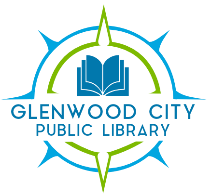 BOARD OF TRUSTEES MEETING March 7, 2023 6:00 PM GC Board Room 217 W Oak St., Glenwood City, WI AGENDA Call to order Public comments (limited to 5 minutes per citizen) Secretary’s Report   Approval of BillsTreasurer’s ReportDirector’s Report Friend’s ReportSchool Report City’s Report   Current BusinessIdeas for Fund balanceDolly Parton Imagination Library UpdateNew BusinessSubmit Trustees List to City for April ApprovalChange from Microsoft 365 to Dropbox possibilities for Library businessBuilding Cleaner AdjournNext Meeting:  April 4, 2023 6:00 pm  The Glenwood City Public Library will attempt to provide accommodations to the public who wish to attend meetings, provided reasonable notice of need is given.  To request such accommodation, call (715) 265-7443 and ask for Rochel. Agenda posted at Hiawatha Bank, Nilssen’s, The Glenwood City Municipal Building 